МОУ «Средняя общеобразовательная школа № 6» г.о.СаранскИНДИВИДУАЛЬНЫЙ ОБРАЗОВАТЕЛЬНЫЙ МАРШРУТ учителя начальных классовРЫБЧЕНКО ОЛЬГИ НИКОЛАЕВНЫ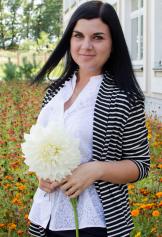 Дата рождения: 30.12.1981 Общий стаж: 17 лет Стаж педагогической работы: 7,5 лет Данные об образовании: МГУ им. Н.П. Огарева, спец. «Журналистика» (2009 г.); ГБУ ДПО «МРИО», профессиональная переподготовка по программе «Педагогика и методика начального образования», спец. «Учитель начальных классов» (2016 г.); МГУ им. Н.П. Огарева, магистратура по спец. «Журналистика» (2018 г.).Дата прохождения последнего аттестационного оценивания:  соответствие должности 14.12.2016 г.КПК: 1)Профессиональная переподготовка по программе «Педагогика и методика начального образования», 462 часа, ГБУ ДПО «МРИО», диплом от 24.05.2016; 2) КПК «Как организовать проектную деятельность обучающихся или «анатомия» проекта», 72 часа, ГБУ ДПО «МРИО», 30.01.2018-15.02.2018; 3) КПК «Управляющий совет – системообразующее ядро государственно-общественного управления образовательной организацией», 32 часа, ГБУ ДПО Воронежской области «Институт развития образования», 25.08.2015-7.09.2015; 4) КПК «Проектирование и реализация образовательного процесса в группе продленного дня в условиях реализации ФГОС», ГБУ ДПО «МРИО», 108 часов, 24.09.23018-12.10.2018.Дата составления ИОМ: 12.10.2020Пояснительная запискаИндивидуальная методическая проблема: «Формирование УУД младших школьников посредством проектной и театральной деятельности».Цель: – Расширение и углубление знаний методов обучения и воспитания младших школьников, повышение своего теоретического, научно-методического уровня, профессионального мастерства и компетентности как учителя начальных классов.Задачи:изучить учебно-методическую литературу;изучить опыт педагогов, школы, района, республики, страны;развивать познавательный интерес младших школьников через игру, нетрадиционные уроки и внеклассную работу. применять дифференцированный и индивидуальный подход к обучающимся при проведении всех форм контроля за знаниями обучающихся. совершенствовать системы диагностики и мониторинга развития личностной сферы - мониторинг познавательных интересов; диагностика обучаемости и обученности, зоны ближайшего развития. Предполагаемый результат:повысить теоретический, методический уровень педагога, профессиональное мастерство и компетентность;планировать собственную профессиональную деятельность с учетом программы развития образовательного учреждения и личных профессиональных интересов на достаточно продолжительный период времени, равномерно распределив усилия, направленные на профессиональное развитие и наполнив конкретным содержанием;повысить качество преподавания;достичь стабильных результатов освоения обучающимися образовательных программ;ориентироваться на развитие таких значимых умений, как рефлексия, самоанализ, проектирование, организованность; повышение уровня компетентности в области ИКТ; освоение и внедрение ИКТ в учебной и внеучебной деятельности, повышение положительной мотивации обучения;активизация самостоятельности и познавательной деятельности учащихся;приобретение учащимися компетенций проектной и исследовательской деятельности.повышение качества знаний;рост участия обучающихся в творческих конкурсах и олимпиадах.Дорожная карта ИОМЗаместитель директора по учебно-воспитательной работе                                                С.В.Буртякова№Направление деятельностиСодержание деятельностиДостигнутые результатыФормы презентации достиженийПовышение квалификационного уровняОбучение на курсах повышения квалификации (январь-февраль 2021 г.)Презентация изученного на заседании  МО, педагогических советахПовышение квалификационного уровняПосещение уроков, мастер-классов учителей начальных классов, имеющих опыт работы по ФГОСОзнакомление с технологией, ИКТУчастие в деятельности профессиональных сообществОбучение через традиционные формы развития профессиональной компетентности (семинары, педсоветы)СертификатУчастие в деятельности профессиональных сообществУчастие в работе ШМО, пед.советов, производственных совещаний.Обмен опытом с коллегами новшествами в технологиях, методиках.Своевременное оформление документации, Публикация методических разработок.Участие в деятельности профессиональных сообществДневник.руСвоевременное оформление документации.Участие в деятельности профессиональных сообществУчи.руРабота с учащимися, составление учебных и проверочных карточек, олимпиады по предметам, в том числе дистанционное обучение.Участие в деятельности профессиональных сообществNsportal (социальная сеть работников образования)Своевременное оформление личного сайта, пополнение.Методическая работаСоздание собственной базы лучших конспектов занятий, сценариев, интересных приёмов и находокВнедрение нового опыта в практическую деятельность.Методическая работаРазработка  календарно-тематического планирования по предметам  для 1 классаКалендарно-тематическое планированиеБумажный и электронный варианты программы. Адаптированные программы вариант 1, 8.1Методическая работаПредставление инновационного опыта (открытые уроки, мастер-классы, публикации, участие в профессиональных конкурсах, разработка проекта и другое)Материалы обобщения педагогического опыта,Конкурс «Учитель года – 2019» (финалист)Работа по самообразованиюРабота по теме самообразованияВебинарыОтчет по реализации плана работы по самообразованиюРабота по самообразованиюОбсуждение проблем самообразования и повышения качества образования на заседаниях методического совета, методических объединений учителейВ конце четвертей и годаРабота по самообразованиюСамоанализ профессиональной деятельностиВ конце года